附件：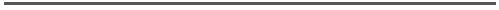 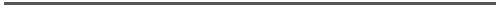 培 训 机 构 基 本 情 况 备 案 表申报单位                     (盖章)填 报 人联系电话填报时间       年 月 日中国技术市场协一、基本信息名 称地 址注册登记机构机构性质机构性质机构性质统一社会信用代码法定代表人注册资金注册资金注册资金联 系  人职务职务职务联系电话电子邮箱电子邮箱电子邮箱二、开展职业技能项目及既往相关培训工作情况二、开展职业技能项目及既往相关培训工作情况二、开展职业技能项目及既往相关培训工作情况二、开展职业技能项目及既往相关培训工作情况二、开展职业技能项目及既往相关培训工作情况二、开展职业技能项目及既往相关培训工作情况二、开展职业技能项目及既往相关培训工作情况二、开展职业技能项目及既往相关培训工作情况二、开展职业技能项目及既往相关培训工作情况序号培训项目名称培训起始日期培训起始日期培训起始日期累计职业培训人数（人）累计职业培训人数（人）累计职业培训人数（人）备注三、教学场地、设施设备等情况三、教学场地、设施设备等情况三、教学场地、设施设备等情况三、教学场地、设施设备等情况三、教学场地、设施设备等情况三、教学场地、设施设备等情况三、教学场地、设施设备等情况三、教学场地、设施设备等情况三、教学场地、设施设备等情况四、专业优势（含参与国家职业技能标准、教学大纲、教材编制及师资资源等）四、专业优势（含参与国家职业技能标准、教学大纲、教材编制及师资资源等）四、专业优势（含参与国家职业技能标准、教学大纲、教材编制及师资资源等）四、专业优势（含参与国家职业技能标准、教学大纲、教材编制及师资资源等）四、专业优势（含参与国家职业技能标准、教学大纲、教材编制及师资资源等）四、专业优势（含参与国家职业技能标准、教学大纲、教材编制及师资资源等）四、专业优势（含参与国家职业技能标准、教学大纲、教材编制及师资资源等）四、专业优势（含参与国家职业技能标准、教学大纲、教材编制及师资资源等）四、专业优势（含参与国家职业技能标准、教学大纲、教材编制及师资资源等）五、组织管理与市场拓展优势五、组织管理与市场拓展优势五、组织管理与市场拓展优势五、组织管理与市场拓展优势五、组织管理与市场拓展优势五、组织管理与市场拓展优势五、组织管理与市场拓展优势五、组织管理与市场拓展优势五、组织管理与市场拓展优势六、诚信承诺六、诚信承诺六、诚信承诺六、诚信承诺六、诚信承诺六、诚信承诺六、诚信承诺六、诚信承诺六、诚信承诺本人知悉并承诺：本人已获得申报单位的合法有效授权，代表授权单位进行申报工作，并保证所提交的申报信息真实、准确。如有不实信息，备案申报将不予接受，且同单位三年内不得再次申报。相应后果由授权单位自行承担。单位（公章）法定代表人签字：年   月    日本人知悉并承诺：本人已获得申报单位的合法有效授权，代表授权单位进行申报工作，并保证所提交的申报信息真实、准确。如有不实信息，备案申报将不予接受，且同单位三年内不得再次申报。相应后果由授权单位自行承担。单位（公章）法定代表人签字：年   月    日本人知悉并承诺：本人已获得申报单位的合法有效授权，代表授权单位进行申报工作，并保证所提交的申报信息真实、准确。如有不实信息，备案申报将不予接受，且同单位三年内不得再次申报。相应后果由授权单位自行承担。单位（公章）法定代表人签字：年   月    日本人知悉并承诺：本人已获得申报单位的合法有效授权，代表授权单位进行申报工作，并保证所提交的申报信息真实、准确。如有不实信息，备案申报将不予接受，且同单位三年内不得再次申报。相应后果由授权单位自行承担。单位（公章）法定代表人签字：年   月    日本人知悉并承诺：本人已获得申报单位的合法有效授权，代表授权单位进行申报工作，并保证所提交的申报信息真实、准确。如有不实信息，备案申报将不予接受，且同单位三年内不得再次申报。相应后果由授权单位自行承担。单位（公章）法定代表人签字：年   月    日本人知悉并承诺：本人已获得申报单位的合法有效授权，代表授权单位进行申报工作，并保证所提交的申报信息真实、准确。如有不实信息，备案申报将不予接受，且同单位三年内不得再次申报。相应后果由授权单位自行承担。单位（公章）法定代表人签字：年   月    日本人知悉并承诺：本人已获得申报单位的合法有效授权，代表授权单位进行申报工作，并保证所提交的申报信息真实、准确。如有不实信息，备案申报将不予接受，且同单位三年内不得再次申报。相应后果由授权单位自行承担。单位（公章）法定代表人签字：年   月    日本人知悉并承诺：本人已获得申报单位的合法有效授权，代表授权单位进行申报工作，并保证所提交的申报信息真实、准确。如有不实信息，备案申报将不予接受，且同单位三年内不得再次申报。相应后果由授权单位自行承担。单位（公章）法定代表人签字：年   月    日本人知悉并承诺：本人已获得申报单位的合法有效授权，代表授权单位进行申报工作，并保证所提交的申报信息真实、准确。如有不实信息，备案申报将不予接受，且同单位三年内不得再次申报。相应后果由授权单位自行承担。单位（公章）法定代表人签字：年   月    日